OMB Control No:   2900-0770Respondent Burden: 5 minutesExpiration Date:     08/31/2017  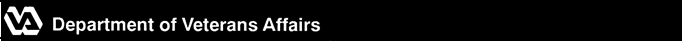 Compensation and Pension Examination FeedbackThe Department of Veteran Affairs is working hard to improve the services we provide to Veterans like you.  We ask that you take a few minutes to provide us feedback on the recent Compensation and Pension Examination you had so that we can continue to improve the process.  Thank you for your time and for your service!  The Department of Veteran Affairs is working hard to improve the services we provide to Veterans like you.  We ask that you take a few minutes to provide us feedback on the recent Compensation and Pension Examination you had so that we can continue to improve the process.  Thank you for your time and for your service!  Which doctor did you see for your appointment?What was the date of your appointment?  (MM/DD/YYYY)Please check the box that applies for the following questions:Please check the box that applies for the following questions:How long from your scheduled appointment time did you wait to see the doctor?Less than 30 minutes30 minutes45 minutes1 hourGreater than 1 hourHow long from your scheduled appointment time did you wait to see the doctor?Less than 30 minutes30 minutes45 minutes1 hourGreater than 1 hourPerformance of Administrative StaffVery SatisfiedSomewhat SatisfiedNeitherSomewhat DissatisfiedVery DissatisfiedPerformance of Administrative StaffVery SatisfiedSomewhat SatisfiedNeitherSomewhat DissatisfiedVery DissatisfiedReasonableness of appointment time and placeVery SatisfiedSomewhat SatisfiedNeitherSomewhat DissatisfiedVery DissatisfiedReasonableness of appointment time and placeVery SatisfiedSomewhat SatisfiedNeitherSomewhat DissatisfiedVery DissatisfiedCleanliness of examiner’s officeVery SatisfiedSomewhat SatisfiedNeitherSomewhat DissatisfiedVery DissatisfiedCleanliness of examiner’s officeVery SatisfiedSomewhat SatisfiedNeitherSomewhat DissatisfiedVery DissatisfiedConcern and attention demonstrated by the examinerVery SatisfiedSomewhat SatisfiedNeitherSomewhat DissatisfiedVery DissatisfiedConcern and attention demonstrated by the examinerVery SatisfiedSomewhat SatisfiedNeitherSomewhat DissatisfiedVery DissatisfiedOverall satisfied with the services providedVery SatisfiedSomewhat SatisfiedNeitherSomewhat DissatisfiedVery DissatisfiedOverall satisfied with the services providedVery SatisfiedSomewhat SatisfiedNeitherSomewhat DissatisfiedVery DissatisfiedNow think about your experience with all the services provided by the Department of Veteran Affairs (which include healthcare, benefits programs, or memorial services).  Please tell us how you feel about the following statements.  Please check the box that applies:Now think about your experience with all the services provided by the Department of Veteran Affairs (which include healthcare, benefits programs, or memorial services).  Please tell us how you feel about the following statements.  Please check the box that applies:I got the service I neededStrongly DisagreeDisagreeNeither Agree nor DisagreeAgreeStrongly AgreeI got the service I neededStrongly DisagreeDisagreeNeither Agree nor DisagreeAgreeStrongly AgreeIt was easy to get the service I neededStrongly DisagreeDisagreeNeither Agree nor DisagreeAgreeStrongly AgreeIt was easy to get the service I neededStrongly DisagreeDisagreeNeither Agree nor DisagreeAgreeStrongly AgreeI felt like a valued customerStrongly DisagreeDisagreeNeither Agree nor DisagreeAgreeStrongly AgreeI felt like a valued customerStrongly DisagreeDisagreeNeither Agree nor DisagreeAgreeStrongly AgreeI trust VA to fulfill our country’s commitment to VeteransStrongly DisagreeDisagreeNeither Agree nor DisagreeAgreeStrongly AgreeI trust VA to fulfill our country’s commitment to VeteransStrongly DisagreeDisagreeNeither Agree nor DisagreeAgreeStrongly AgreePlease provide any additional comments/suggestionsPlease provide any additional comments/suggestionsIf you would like to be contacted by the VA, please include your contact information hereName:Email Address:Phone Number: If you would like to be contacted by the VA, please include your contact information hereName:Email Address:Phone Number: The Department of Veterans Affairs appreciates your time and feedback.  The Department of Veterans Affairs appreciates your time and feedback.  The Paperwork Reduction Act of 1995: This information is collected in accordance with section 3507 of the Paperwork Reduction Act of 1995. Accordingly, we may not conduct or sponsor and you are not required to respond to, a collection of information unless it displays a valid OMB number. We anticipate that the time expended by all individuals who complete this survey will average 5 minutes. This includes the time it will take to follow instructions, gather the necessary facts and respond to questions asked. Customer satisfaction is used to gauge customer perceptions of VA services as well as customer expectations and desires. The results of this survey will lead to improvements in the quality of service delivery by helping to improve primary care services. Participation in this survey is voluntary and failure to respond will have no impact on benefits to which you may be entitled.The Paperwork Reduction Act of 1995: This information is collected in accordance with section 3507 of the Paperwork Reduction Act of 1995. Accordingly, we may not conduct or sponsor and you are not required to respond to, a collection of information unless it displays a valid OMB number. We anticipate that the time expended by all individuals who complete this survey will average 5 minutes. This includes the time it will take to follow instructions, gather the necessary facts and respond to questions asked. Customer satisfaction is used to gauge customer perceptions of VA services as well as customer expectations and desires. The results of this survey will lead to improvements in the quality of service delivery by helping to improve primary care services. Participation in this survey is voluntary and failure to respond will have no impact on benefits to which you may be entitled.